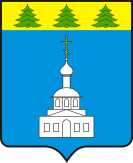 АДМИНИСТРАЦИЯ ЗНАМЕНСКОГО РАЙОНА ОРЛОВСКОЙ ОБЛАСТИПОСТАНОВЛЕНИЕ«13»  декабря 2023 года                                                            № 376       с. ЗнаменскоеВ соответствии со статьей 44 Федерального закона от 31.07.2020 года № 248- ФЗ «О государственном контроле (надзоре) и муниципальном контроле в Российской Федерации», постановлением Правительства Российской Федерации от 25.06.2021 года № 990 «Об утверждении Правил разработки и утверждения контрольными (надзорными) органами программы профилактики рисков причинения вреда (ущерба) охраняемым законом ценностям», решением Знаменского районного Совета народных депутатов от 11.11.2021 года № 02-06-РС «Об утверждении Положения о муниципальном земельном контроле на территории Знаменского района Орловской области», Администрация Знаменского района Орловской области ПОСТАНОВЛЯЕТ:1. Утвердить Программу профилактики рисков причинения вреда (ущерба) охраняемым законом ценностям в сфере муниципального земельного контроля на территории Знаменского района Орловской области на 2024 год, согласно приложению.2. Главному специалисту отдела правового обеспечения и муниципального финансового контроля, ответственному за проведение контрольных мероприятий по муниципальному земельному контролю на территории Знаменского района Орловской области (М.М. Бухарова) обеспечить исполнение Программы профилактики.3. Отделу организационно-кадровой работы и делопроизводства (Борисенко А.С.) разместить постановление на официальном сайте Администрации Знаменского района в сети Интернет.4. Настоящее постановление вступает в силу с 01.01.2024 года.5. Контроль за исполнением постановления возложить на заместителя главы Администрации Знаменского района А.А. Басова.              Глава Знаменского района 					С.В. Семочкин                                Программа профилактики рисков причинения вреда (ущерба) охраняемым законом ценностям в сфере муниципального земельного контроля на территории Знаменского района на 2024 годРаздел 1. Общие положения.Программа профилактики рисков причинения вреда (ущерба) устанавливает порядок проведения профилактических мероприятий, направленных на предупреждение нарушений обязательных требований и (или) причинения вреда (ущерба) охраняемым законом ценностям, соблюдение которых оценивается при осуществлении муниципального земельного контроля на территории Знаменского района.Раздел 2. Аналитическая часть Программы. Программа профилактики рисков причинения вреда (ущерба) охраняемым законом ценностям при осуществлении муниципального земельного контроля на территории Знаменского  района Орловской области (далее – Программа) реализуется Администрацией Знаменского района Орловской области (далее – администрация) и устанавливает порядок проведения профилактических мероприятий, направленных на предупреждение причинения вреда (ущерба) охраняемым законом ценностям, соблюдение которых оценивается в рамках муниципального земельного контроля на территории Знаменского района Орловской (далее – муниципальный контроль). Объекты муниципального контроля и контролируемые лица установлены решением Знаменского районного Совета народных депутатов от 11 ноября 2021 года	 № 02- 06- РС «Об утверждении Положения о муниципальном земельном контроле на территории Знаменского района Орловской области» (далее – Положение).Главной задачей администрации при осуществлении муниципального контроля является переориентация контрольной деятельности на усиление профилактической работы в отношении объектов контроля, обеспечивая приоритет проведения профилактики.За 9 месяцев 2023 года в рамках муниципального контроля по результатам плановых контрольных мероприятий выявлено 0 нарушений обязательных требований. Внеплановые контрольные мероприятия в указанный период не проводились. Ключевыми рисками причинения ущерба охраняемым законом ценностям является различное толкование контролируемыми лицами требований законодательства, что может привести к нарушению ими отдельных положений действующего законодательства.Снижение рисков причинения вреда охраняемым законом ценностям обеспечивается за счёт информирования контролируемых лиц о требованиях законодательства в соответствии с разделом 3 настоящей Программы.Раздел 3. Цели и задачи Программы. 3.1. Цели Программы:- стимулирование добросовестного соблюдения обязательных требований всеми контролируемыми лицами;- устранение условий, причин и факторов, способных привести к нарушениям обязательных требований и (или) причинению вреда (ущерба) охраняемым законом ценностям;- создание условий для доведения обязательных требований до контролируемых лиц, повышение информированности о способах их соблюдения.3.2. Задачи Программы:- выявление причин, факторов и условий, способствующих нарушению обязательных требований законодательства, определение способов устранения или снижения рисков их возникновения;- установление зависимости видов, форм и интенсивности профилактических мероприятий от особенностей конкретных подконтрольных субъектов, и проведение профилактических мероприятий с учетом данных факторов;- формирование единого понимания обязательных требований законодательства у всех участников контрольной деятельности;- повышение прозрачности осуществляемой администрацией контрольной деятельности;- повышение уровня правовой грамотности подконтрольных субъектов, в том числе путем обеспечения доступности информации об обязательных требованиях законодательства и необходимых мерах по их исполнению. Раздел 4. План мероприятий по профилактике нарушений.Мероприятия Программы представляют собой комплекс мер, направленных на достижение целей и решение основных задач Программы. Перечень мероприятий Программы на 2024 год, сроки (периодичность) их проведения и ответственные структурные подразделения приведены в Плане мероприятий по профилактике нарушений земельного законодательства на 2024 год (приложение). Раздел 5. Показатели результативности и эффективности Программы. Отчетные показатели Программы за 2023 год:- доля нарушений, выявленных в ходе проведения контрольных мероприятий, от общего числа контрольных мероприятий, осуществленных в отношении подконтрольных субъектов- 0%.Показатель рассчитывается как процентное соотношение количества нарушений, выявленных в ходе проведения контрольных мероприятий, к общему количеству проведенных контрольных мероприятий;- доля профилактических мероприятий в объеме контрольных мероприятий- 0 %. Показатель рассчитывается как отношение количества проведенных профилактических мероприятий к количеству проведенных контрольных мероприятий. Ожидается ежегодный рост указанного показателя.Экономический эффект от реализованных мероприятий:- минимизация ресурсных затрат всех участников контрольной деятельности за счет дифференцирования случаев, в которых возможно направление юридическим лицам, индивидуальным предпринимателям предостережении о недопустимости нарушения обязательных требований, а не проведение внеплановой проверки;- повышение уровня доверия подконтрольных субъектов к администрации. Раздел 6. Порядок управления Программой.Перечень должностных лиц администрации, ответственных за организацию и проведение профилактических мероприятий при осуществлении муниципального земельного контроля на территории Болховского районаРеализация Программы осуществляется путем исполнения организационных и профилактических мероприятий в соответствии с Планом мероприятий по профилактике нарушений при осуществлении муниципального земельного контроля на территории Знаменского района на 2024 год.Результаты профилактической работы администрации включаются в Доклад об осуществлении муниципального земельного на территории Знаменского района на 2024 год.План мероприятий по профилактике нарушений земельного законодательства на территории Знаменского района на 2024 год Об утверждении Программы профилактики рисков причинения вреда (ущерба) охраняемым законом ценностям  в сфере муниципального земельного контроля на территории Знаменского района Орловской области на 2024 годПриложение 1 к постановлению Администрации Знаменского района Орловской области от  13 декабря 2023 года № 376№п/пДолжностные лицаФункцииКонтакты1Главный специалист отдела правового обеспечения и муниципального финансового контроля Организация и проведение мероприятий по реализации программыbuharovam302@gmail.com8(48662)2-13-19 Приложениек Программе профилактики рисков
причинения вреда (ущерба)
охраняемым законом ценностям на 2024 год№п/пНаименование мероприятияСведения о мероприятииОтветственный исполнительСрок исполнения1.ИнформированиеАдминистрация осуществляет информирование контролируемых лиц и иных заинтересованных лиц по вопросам соблюдения обязательных требований. Информирование осуществляется посредством размещения соответствующих сведений на официальном сайте Администрации Знаменского района в информационно-телекоммуникационной сети "Интернет" и в иных формах.Администрация размещает и поддерживает в актуальном состоянии на своем официальном сайте в сети «Интернет»:1) тексты нормативных правовых актов, регулирующих осуществление муниципального земельного контроля;2) руководства по соблюдению обязательных требований.3) программу профилактики рисков причинения вреда и план проведения плановых контрольных мероприятий;4) сведения о способах получения консультаций по вопросам соблюдения обязательных требований;5) доклады, содержащие результаты обобщения правоприменительной практики;6) доклады о муниципальном контроле;7) иные сведения, предусмотренные нормативными правовыми актами Российской Федерации, нормативными правовыми актами субъекта Российской Федерации, муниципальными правовыми актами.Должностные лица администрацииВ течение года2.Объявление предостереженияПри наличии у контрольного органа сведений о готовящихся или возможных нарушениях обязательных требований, а также о непосредственных нарушениях обязательных требований, если указанные сведения не соответствуют утвержденным индикаторам риска нарушения обязательных требований, контрольный орган объявляет контролируемому лицу предостережение о недопустимости нарушения обязательных требований и предлагает принять меры по обеспечению соблюдения обязательных требований.  Контролируемое лицо вправе после получения предостережения о недопустимости нарушения обязательных требований подать в администрацию возражение в отношении указанного предостережения в срок не позднее 30 дней со дня получения им предостережения. Возражение в отношении предостережения рассматривается администрацией в течение 30 дней со дня его получения, контролируемому лицу направляется ответ с информацией о согласии или несогласии с возражением. В случае несогласия с возражением указываются соответствующие обоснования.Должностные лица администрацииВ течение года4.КонсультированиеКонсультирование осуществляется должностными лицами администрации по телефону, в письменной форме, на личном приеме либо в ходе проведения профилактического мероприятия, контрольного мероприятия. Время консультирования при личном обращении составляет 10 минут.Консультирование, осуществляется по следующим вопросам:- разъяснение положений нормативных правовых актов, содержащих обязательные требования, оценка соблюдения которых осуществляется в рамках муниципального контроля ;- разъяснение положений нормативных правовых актов, регламентирующих порядок осуществления муниципального контроля;- компетенция уполномоченного органа;- порядок обжалования действий (бездействия) муниципальных инспекторов.В случае если в течение календарного года поступило 5 и более однотипных (по одним и тем же вопросам) обращений контролируемых лиц и их представителей по указанным вопросам, консультирование осуществляется посредствам размещения на официальном сайте Администрации Знаменского района в информационно-телекоммуникационной сети «Интернет» на странице Контрольно-надзорная деятельность письменного разъяснения, подписанного уполномоченным должностным лицом администрации.Должностные лица администрацииВ течение года5.Профилактический визитОбязательный профилактический визит проводится в отношении объектов контроля, отнесенных к категории значительного риска и в отношении контролируемых лиц, впервые приступающих к осуществлению деятельности по использованию земель.О проведении обязательного профилактического визита контролируемое лицо уведомляется органом муниципального контроля не позднее чем за 5 рабочих дней до дня его проведения в письменной форме на бумажном носителе почтовым отправлением либо в форме электронного документа, подписанного электронной подписью, в порядке, установленном частью 4 статьи 21 Федерального закона от 31.07.2020 № 248-ФЗ.Контролируемое лицо вправе отказаться от проведения обязательного профилактического визита, уведомив об этом муниципального инспектора, направившего уведомление о проведении обязательного профилактического визита в письменной форме на бумажном носителе почтовым отправлением либо в форме электронного документа, подписанного электронной подписью, не позднее чем за 3 рабочих дня до дня его проведения.Срок проведения профилактического визита (обязательного профилактического визита) определяется муниципальным инспектором самостоятельно и не может превышать 1 рабочий день.Профилактический визит проводится инспектором в форме профилактической беседы по месту осуществления деятельности контролируемого лица либо путем использования видео-конференц-связи.В ходе профилактического визита контролируемое лицо информируется об обязательных требованиях, предъявляемых к его деятельности либо к используемым им объектам контроля, их соответствии критериям риска, основаниях и рекомендуемых способах снижения категории риска, а также о видах, содержании и об интенсивности контрольных мероприятий, проводимых в отношении контролируемого лица, исходя из отнесения к категории риска.В ходе профилактического визита инспектором может осуществляться консультирование контролируемого лица в порядке, установленном пунктом 4 настоящего Плана, а также статьей 50 Федерального закона Федерального закона от 31.07.2020 № 248-ФЗ.При профилактическом визите (обязательном профилактическом визите) контролируемым лицам не выдаются предписания об устранении нарушений обязательных требований. Разъяснения, полученные контролируемым лицом в ходе профилактического визита, носят рекомендательный характер.Должностные лица администрацииВ течение года